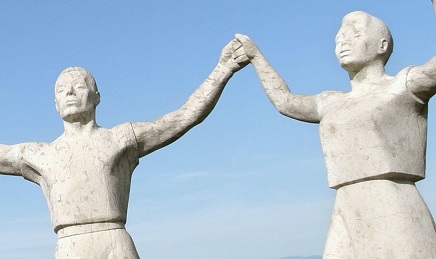 BIENNALE INTERNATIONALE DE L'ÉDUCATION, DE LA FORMATION ET DES PRATIQUES PROFESSIONNELLES PARIS - 20-21-22-23 septembre 2023« SE CONSTRUIRE AVEC ET DANS LE MONDE : PART D’AUTRUI, PART DE SOI »DEMANDE D’ORGANISATION D’UN SYMPOSIUM DE RECHERCHEà adresser à symposium@labiennale-education.eu  date limite : 31 décembre 2022  Proposer un symposium vaut accord sur les règles : cf. « Les symposiums – Présentation »   DEMANDE D’ORGANISATION D’UN SYMPOSIUM DE RECHERCHEà adresser à symposium@labiennale-education.eu  date limite : 31 décembre 2022  Proposer un symposium vaut accord sur les règles : cf. « Les symposiums – Présentation »   TITRE DU SYMPOSIUM RESPONSABLE/INTERLOCUTEUR.E DU PROJET DE SYMPOSIUM POUR LA BIENNALE        (nom, mail, tél.)ENTITE DE RECHERCHE ORGANISATRICE (nom, adresse, mail) ENTITE PROFESSIONNELLE ORGANISATRICE (nom, adresse, mail)PREMIER RESUME DU PROJET (dix lignes maxi) SOULIGNANT LE LIEN AVEC LA THEMATIQUE 2023INTERVENANTS DU SYMPOSIUM : JOINDRE PREMIERE LISTE DES NOMS et MAILS (à finaliser au plus tard : maxi 30 avril 23)ESTIMATION DU NOMBRE DE PARTICIPANTS A CE SYMPOSIUM (pour l’organisation) :Date limite d’envoi de proposition de symposium : 31 décembre 2022TITRE DU SYMPOSIUM RESPONSABLE/INTERLOCUTEUR.E DU PROJET DE SYMPOSIUM POUR LA BIENNALE        (nom, mail, tél.)ENTITE DE RECHERCHE ORGANISATRICE (nom, adresse, mail) ENTITE PROFESSIONNELLE ORGANISATRICE (nom, adresse, mail)PREMIER RESUME DU PROJET (dix lignes maxi) SOULIGNANT LE LIEN AVEC LA THEMATIQUE 2023INTERVENANTS DU SYMPOSIUM : JOINDRE PREMIERE LISTE DES NOMS et MAILS (à finaliser au plus tard : maxi 30 avril 23)ESTIMATION DU NOMBRE DE PARTICIPANTS A CE SYMPOSIUM (pour l’organisation) :Date limite d’envoi de proposition de symposium : 31 décembre 2022